Arbeitsplan für die Woche vom 29.06.-02.07.20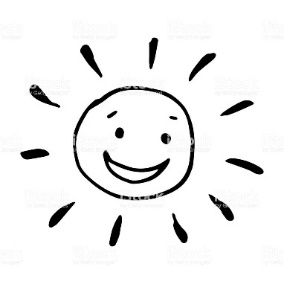 Schöne Ferien! FachAufgaben/Buch/ArbeitsheftDeutschJojo Arbeitsheft S. 72 und 73WiederholungIm eigenen Tempo auf den Seiten 74 bis 85 im                             Jojo- Arbeitsheft arbeiten, so weit jeder kommt. LesenLesebuch S. 154 und 155 (Quiz bei Antolin vorhanden)Weiterarbeit im Schönschreibheft (sofern noch nicht fertig)MathematikWiederholung EinmaleinsTrainingsheft S. 60, 62, 63 und 64Evtl. anschließend noch nicht erledigte Seiten im Arbeitsheft bearbeiten